Biedrības „Latvijas Kroketa federācija”VALDES LĒMUMSNr. 2021/32021.gada 12.novembrīValdes lēmumu pieņēma biedrības valde pilnā sastāvā: prezidents Roberts Stafeckis, valdes locekle Sandra Harlinska un valdes loceklis Māris Lindbergs, saskaņā ar Biedrību un nodibinājumu likuma 46.panta trešo daļupar šādiem jautājumiem:Par starptautiskā turnīra Baltic Open (BO) atlases formātu 2022.gadam.Par 2022.gada sezonas Latvijas turnīru organizācijas principiemLatvijas pārstāvēšana starptautiskos turnīros 2022.gadā, atlases principi.Par Sportistu reģistra izveidošanu.LKF prezidents: ______________________ / Roberts Stafeckis / valdes locekle:  ______________________ / Sandra Harlinska /valdes loceklis: ______________________ / Māris Lindbergs /1.Par starptautiskā turnīra Baltic Open (BO) atlases formātu 2022.gadamNo klubiem ir izteikts priekšlikums palielināt BO turnīra dalībnieku sastāvu līdz 32 dalībniekiem – 20 ārzemnieki / 12 Latvijas kroketisti, kā arī turnīru rīkot gan Ikšķiles kroketa kluba, gan SIG-LIG kluba laukumos. Katram klubam piešķirt vienu Wild-karti dalībai BOLēmums (vienbalsīgi “par”): 1) apstiprināt priekšlikumu2.Par 2022.gada sezonas Latvijas turnīru organizācijas principiemLīdz 2022.gada 1.aprīlim sagatavot atlases formātu Latvijas čempionātam golfa kroketā, regulāro turnīru formātu un regularitāti (atb.R.Stafeckis).Golfa kroketa turnīri iesācējiem var tikt uzskatīts par reitinga turnīru, ja 50% dalībnieku ir jau ar WCF reitingu, kā arī minimālais sākuma reitings tiek piešķirts – 1100 (atb.V.Harlinskis).Lēmums (vienbalsīgi “par”): 1) apstiprināt apspriestos turnīru organizācijas principus un izstrādes plānu3.Latvijas pārstāvēšana starptautiskos turnīros 2022.gadā, atlases principiPlānotie turnīri 2022.gadā:Eiropas čempionāts  GC - maija beigas, Budleigh, Anglija - 2 vietas Pasaules čempionāts GC - 30.07.-07.08.2022. Southwick, Anglija - 1 vieta garantēta,Pasaules čempionāts AC (AC komandu čempionāts) 09.08.-14.08.2022. Budleigh, Anglija - 4 dalībnieki Pasaules čempionāts junioriem GC U-21, Jaunzēlandē - 2023.gada februāris ; Atlases kritēriji pieaugušajiem – WCF reitings uz 2021.gada 1.decembriAtlases kritēriji uz junioru čempionātu – tiks publiskoti 2022.gada sezonas sākumāLēmums (vienbalsīgi “par”): 1) apstiprināt apspriestos atlases kritērijus 4.Par Sportistu reģistra izveidošanu4.1. Tika apspriesta formu sportista piekrišanai iekļaut privātos datus Sportistu reģistrā (atb. S.Harlinska)4.2. Tika apspriests Sportistu (kroketistu) reģistrs un kārtību, kādā reģistrs tiek uzturēts (atb.R.Stafeckis)Lēmums (vienbalsīgi “par”): 1) apstiprināt formu sportista piekrišanai iekļaut privātos datus Sportistu reģistrā, izsūtīt formu visiem reģistrētajiem sportistiem līdz š.g. 5.decembrim (atb. S.Harlinska)2) apstiprināt Sportistu reģistru, tā aizpildīšanas kārtību.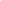 